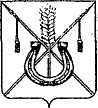 АДМИНИСТРАЦИЯ КОРЕНОВСКОГО ГОРОДСКОГО ПОСЕЛЕНИЯКОРЕНОВСКОГО РАЙОНАПОСТАНОВЛЕНИЕот 15.12.2022   		                                                  			  № 1675г. КореновскО создании автономного учреждения путем изменения типасуществующего муниципального бюджетного учрежденияКореновского городского поселения Кореновского района«Городской спортивно-досуговый центр»В соответствии со статьей 123.22 Гражданского кодекса Российской Федерации, Федеральным законом от 12 января 1996 года № 7-ФЗ «О некоммерческих организациях», Федеральным законом от 3 ноября                                 2006 года № 174-ФЗ «Об автономных учреждениях», постановлением администрации муниципального образования Кореновский район от 16 ноября 2010 года № 889 «Об утверждении Порядка принятия решения о создании, реорганизации, ликвидации, проведения реорганизации, ликвидации, изменения типа муниципальных учреждений Кореновского городского поселения Кореновского района, а также об утверждении уставов муниципальных учреждений Кореновского городского поселения Кореновского района и внесения в них изменений», решением Совета муниципального образования Кореновский район от 25 мая 2022 года № 303 «Об утверждении                                  Положения о порядке управления и распоряжения имуществом,                           находящимся в собственности Кореновского городского поселения Кореновского района», на основании предложения муниципального бюджетного учреждения Кореновского городского поселения Кореновского района «Городской спортивно-досуговый центр», администрация Кореновского городского поселения Кореновского района п о с т а н о в л я е т:1. Создать муниципальное автономное учреждение Кореновского городского поселения Кореновского района «Городской спортивно-досуговый центр» путем изменения типа, существующего муниципального бюджетного учреждения Кореновского городского поселения Кореновского района «Городской спортивно-досуговый центр».2. Учредителем муниципального автономного учреждения Кореновского городского поселения Кореновского района «Городской спортивно-досуговый центр» является Кореновское городское поселение Кореновского района.3. Функции и полномочия учредителя муниципального автономного учреждения Кореновского городского поселения Кореновского района «Городской спортивно-досуговый центр» осуществляет администрация Кореновского городского поселения Кореновского района.4. Цели деятельности муниципального автономного учреждения Кореновского городского поселения Кореновского района «Городской спортивно-досуговый центр» оставить без изменения.5. Сохранить штатную численность муниципального бюджетного учреждения Кореновского городского поселения Кореновского района «Городской спортивно-досуговый центр», действующую на дату изменения типа указанного учреждения, в муниципальном автономном учреждении Кореновского городского поселения Кореновского района «Городской спортивно-досуговый центр».6. Закрепить за муниципальным автономным учреждением Кореновского городского поселения Кореновского района «Городской спортивно-досуговый центр» на праве оперативного управления муниципальное имущество и утвердить:6.1. Перечень объектов недвижимого имущества, закрепляемого на праве оперативного управления за муниципальным автономным учреждением Кореновского городского поселения Кореновского района «Городской спортивно-досуговый центр» (приложение № 1).6.2. Перечень особо ценного движимого имущества, закрепляемого на праве оперативного управления за муниципальным автономным учреждением Кореновского городского поселения Кореновского района «Городской спортивно-досуговый центр» (приложение № 2).6.3. Перечень иного движимого имущества, закрепляемого на праве оперативного управления за муниципальным автономным учреждением Кореновского городского поселения Кореновского района «Городской спортивно-досуговый центр» (приложение № 3).7. Юридическому отделу администрации Кореновского городского поселения Кореновского района (Крыгина) подготовить проект устава муниципального автономного учреждения Кореновского городского поселения Кореновского района «Городской спортивно-досуговый центр» в течение пяти дней после подписания настоящего постановления.8. Организационно-кадровому отделу администрации Кореновского городского поселения Кореновского района (Слепокурова) внести соответствующие изменения в трудовой договор с директором муниципального автономного учреждения Кореновского городского поселения Кореновского района «Городской спортивно-досуговый центр» в установленном действующим законодательством порядке.9. Муниципальному бюджетному учреждению Кореновского городского поселения Кореновского района «Городской спортивно-досуговый центр» (Ермалаев) осуществить мероприятия по созданию муниципального автономного учреждения Кореновского городского поселения Кореновского района «Городской спортивно-досуговый центр»: 9.1. В течение трех рабочих дней после подписания настоящего постановления уведомить кредиторов и дебиторов муниципального бюджетного учреждения Кореновского городского поселения Кореновского района «Городской спортивно-досуговый центр» о проведении юридических действий по созданию муниципального автономного учреждения Кореновского городского поселения Кореновского района «Городской спортивно-досуговый центр»;9.2. Осуществить государственную регистрацию устава муниципального автономного учреждения Кореновского городского поселения Кореновского района «Городской спортивно-досуговый центр» в течение пяти дней после его утверждения;9.3. В течение 3 рабочих дней со дня государственной регистрации изменений в уставе, представить в отдел имущественных и земельных отношений администрации Кореновского городского поселения Кореновского района документы для внесения соответствующих изменений в реестр муниципального имущества Кореновского городского поселения Кореновского района;9.4. Представить на утверждение в администрацию Кореновского городского поселения Кореновского района проект муниципального задания учредителя в отношении муниципального автономного учреждения Кореновского городского поселения Кореновского района «Городской спортивно-досуговый центр» и проект соглашения о порядке и условиях предоставления субсидии на финансовое обеспечение выполнения муниципального задания на оказание муниципальных услуг (выполнение работ).10. Отделу имущественных и земельных отношений администрации Кореновского городского поселения Кореновского района (Хахуцкая) после получения сведений о государственной регистрации изменений в уставе муниципального автономного учреждения Кореновского городского поселения Кореновского района «Городской спортивно-досуговый центр»:10.1. Внести соответствующие изменения в реестр муниципального имущества Кореновского городского поселения Кореновского района.10.2. Подготовить проект правового акта администрации Кореновского городского поселения Кореновского района о назначении членов наблюдательного совета муниципального автономного учреждения Кореновского городского поселения Кореновского района «Городской спортивно-досуговый центр» в течение семи дней после государственной регистрации устава.11. Общему отделу администрации Кореновского городского поселения Кореновского района (Труханова) официально опубликовать настоящее постановление и обеспечить его размещение на официальном сайте администрации Кореновского городского поселения Кореновского района в информационно- телекоммуникационной сети «Интернет».12. Контроль за выполнением настоящего постановления возложить                          на заместителя главы Кореновского городского поселения Кореновского        района, начальника отдела по гражданской обороне и чрезвычайным                              ситуациям С.Г. Чепурного.13. Постановление вступает в силу после его официального опубликования.ГлаваКореновского городского поселенияКореновского района                                                                                 М.О. ШутылевПРИЛОЖЕНИЕ № 1УТВЕРЖДЕНпостановлением администрацииКореновского городского поселенияКореновского районаот 15.12.2022 № 1675ПЕРЕЧЕНЬнедвижимого имущества, закрепляемого на праве оперативного управленияза муниципальным автономным учреждением Кореновского городского поселенияКореновского района «Городской спортивно-досуговый центр»Начальник отдела имущественныхи земельных отношений администрацииКореновского городского поселенияКореновского района                                                                                                                                                  О.Г. ХахуцкаяПРИЛОЖЕНИЕ № 2УТВЕРЖДЕНпостановлением администрацииКореновского городского поселенияКореновского районаот 15.12.2022 № 1675ПЕРЕЧЕНЬособо ценного движимого имущества, закрепляемогона праве оперативного управления за муниципальным автономнымучреждением Кореновского городского поселенияКореновского района «Городской спортивно-досуговый центр»Начальник отдела имущественныхи земельных отношений администрацииКореновского городского поселенияКореновского района                                                                                  О.Г. Хахуцкая       ПРИЛОЖЕНИЕ № 3УТВЕРЖДЕНпостановлением администрацииКореновского городского поселенияКореновского районаот 15.12.2022  № 1675ПЕРЕЧЕНЬиного движимого имущества, закрепляемого на праве оперативногоуправления за муниципальным автономным учреждениемКореновского городского поселения Кореновского района«Городской спортивно-досуговый центр»Начальник отдела имущественныхи земельных отношений администрацииКореновского городского поселенияКореновского района                                                                                  О.Г. Хахуцкая№  п/пНаименование, адрес (местоположение)Характеристики объектаКадастровый номерИнвентарный номерИнвентарный номерБалансовая стоимость, руб.Спортивный корпус, адрес (местоположение): Краснодарский край, Кореновский район, город Кореновск, улица Набережная, 8назначение: нежилое здание, количество этажей 2, площадь 658,2 кв.м23:12:0601042:133441013880014410138800144831168,25Комментаторская, адрес (местоположение): Краснодарский край, Кореновский район, город Кореновск, улица Набережная, 8назначение: нежилое здание, количество этажей 2, площадь 49,6 кв.м.23:12:0601042:13354101388001541013880015364075,83Трибуны для зрителей, адрес (местоположение): Краснодарский край, Кореновский район, город Кореновск, улица Набережная, 8назначение: сооружения спортивно-оздоровительные, площадь 246 кв.м.23:12:0601042:133641013880016410138800161805632,62Городошная площадка, адрес (местоположение): Краснодарский край, Кореновский район, город Кореновск, улица Набережная, 8назначение: сооружения спортивно-оздоровительные, площадь 445,5 кв.м.23:12:0601042:133741013880017410138800173269956,63Футбольное поле, адрес (местоположение): Краснодарский край, Кореновский район, город Кореновск, улица Набережная, 8назначение: сооружения спортивно-оздоровительные, площадь 7917 кв.м.23:12:0601042:1338410138800184101388001858110542,49Детская спортивная площадка, адрес (местоположение): Краснодарский край, Кореновский район, город Кореновск, улица Набережная, 8назначение: сооружения спортивно-оздоровительные, площадь 500 кв.м23:12:0601042:133941013880019410138800193669985,00Беговые дорожки, адрес (местоположение): Краснодарский край, Кореновский район, город Кореновск, улица Набережная, 8назначение: сооружения спортивно-оздоровительные, площадь 3065 кв.м.23:12:0601042:1340410138800204101388002022497008,05Площадка для прыжков, адрес (местоположение): Краснодарский край, Кореновский район, город Кореновск, улица Набережная, 8назначение: сооружения спортивно-оздоровительные, площадь 1020 кв.м23:12:0601042:134141013880021410138800217486769,40Площадка для толкания ядра, адрес (местоположение): Краснодарский край, Кореновский район, город Кореновск, улица Набережная, 8назначение: сооружения спортивно-оздоровительные, площадь 1020 кв.м.23:12:0601042:134241013880022410138800227486769,40Открытая площадка для тренажеров, адрес (местоположение): Краснодарский край, Кореновский район, город Кореновск, улица Набережная, 8назначение: сооружения спортивно-оздоровительные, площадь 250 кв.м.23:12:0601042:134341013880023410138800231834992,50Комплексная спортивно-игровая площадка в СОШ № 2 города КореновскаКраснодарский край, Кореновский район, г. Кореновск-110103009011010300901936639,00Электролиния уличного освещения ул. Пляжная в г. КореновскеКраснодарский край, Кореновский район, г. Кореновск, ул. Пляжная----ИтогоИтогоИтогоИтого113 293 539,17113 293 539,17№ п/пНаименованиеИнвентарный номерБалансовая стоимость, руб.Кассовый аппарат АТОЛ 92 Ф (Wifi. BT. 2G. Ethernet, с ФН 1.1, черная)410134120001721500,00Ворота юношеские (размер 2*5м) цельносварные, труба 57 мм диаметр, грунтовка, молотковая краска410138120000040000,00Плинты усиленные для тяжелой атлетики и пауэрлифтинга41013812000018000,00Ворота футбольные юниорские 2*5 м4101381200140000,00Гриф для штанги 2200 мм4101381200222000,00Тренажер блочный, верхняя и нижняя тяга4101381200360000,00Автомобиль марка, модель NISSAN MAXIMA, наименование (тип ТС) легковые автомобили седан, год изготовления ТС 2003, идентификационный номер (VIN) JN1CCUA33U0084240, модель, № двигателя VQ30 546987B, шасси (рама) № отсутствует, кузов (кабина, прицеп) № JN1CCUA33U0084240, цвет кузова (кабины, прицепа) черный, паспорт транспортного средства 23 ОМ 026733 выдан 30 июня 2015 года МРЭО 1 ГИБДД ГУ МВД России по Краснодарскому краю (г. Краснодар)00015105081415096,30Туалетный модуль адрес (местоположение): г. Кореновск, ул. Пляжная110134500017174500,00Контейнер 20-футовый стандартный сухогрузный морской STIU 4009418110852002992164830,51Детский игровой комплекс «Парусник» (9340*4000мм, H=3600мм, Нпл=1250мм), адрес (местоположение): г. Кореновск, ул. Пляжная110138500034120000,00Металлическое ограждение протяженностью 176,2 метра высотой 2 метра, включая секцию для сдвижных ворот, протяженностью 7 метров, две калитки, протяженностью 2,6 метра по улице Пляжной в городе Кореновске410138700007661231,00Смотровая вышка по ул. Пляжной в г. Кореновске1101310010064881,00Блок-контейнер 8*2,45*2,5 м (для благоустройства пляжной территории по ул. Пляжной в г. Кореновске)110136500246208986,16Трактор для ухода за искусственным покрытием футбольного поля Redexim, Голландия; год производства 2017; тип машины - мини-трактор для спортивных площадок; марка, модель, коммерческое наименование машины – COUTAX REDEXIM 2 WD FR730V; идентификационный номер А03473186; тип двигателя бензиновый; модель, номер двигателя KAWASAKI, FR730VC31290; вид движителя колесный; мощность двигателя 21,6 л.с.110134500089809666,67Скамья для жима лежа41013680000838332,50Брусья-пресс Тренажер для занятий с собственным весом спортсмена41013880000116199,03Вертикальная тяга (грузоблок)41013880000241233,86Кистевой тренажер (грузоблок)41013880004223954,97Перекрестная тяга (грузоблок) (Кроссовер)41013880004368919,45Помост тяжелоатлетический41013880004458414,60Сгибание-разгибание ног (+B4036:B4037 грузоблок)41013880004561310,85Скамья для бицепса с сиденьем (Скамья Скотта с сиденьем)41013880004614579,11Скамья универсальная41013880004713155,60Скамья-стойка для жима штанги лежа41013880004817671,65Стойка для хранения дисков на 50 мм- «ёлочка» (на 6 позиций)4101388000495399,64Стойка для хранения профессиональных гантелей на 15 пар. трехъярусная41013880005012762,83Стойка с двумя позициями для штанг (простая, нехромированная)4101388000517854,10Стойка с двумя позициями для штанг (простая, нехромированная)4101388000527854,10Тренажер для горизонтального разгибания спины (Гиперэкстензия горизонтальная)41013880005311781,10Ринг боксерский (ринг боксерский на помосте 7*7 м, высотой 1 м с рабочей зоной 6*6 м, столбы в сборе с металлическим каркасом, деревянный настил 40 мм, 16 канатов, ПВВ 20 м, покрышка 7-7 м из финского ПВХ, угловые подушки)110852002356175092,90Стойка для хранения дисков на 50 мм – А –образная (на 5 позиций) МВ 1,13 (цвет черный)4101388000619500,00Стойка с двумя позициями для штанг (простая, нехромированная) МВ 2,19 (цвет черный)41013880006211000,00Гриф W- образный MB-BarM50ZL (хромированный, гладка втулка - 50 мм, замок с ломающимся стопором, нагрузка до 150 кг, вес 12,5 кг)4101388000594500,00Гриф усиленный (сложный) MB-BarH-2200O (длина – 2200 мм, втулка – 50 мм, олимпийский замок, нагрузка до 350 кг, вес 25 кг)41013880005719000,00Гриф усиленный (сложный) MB-BarH-2200O (длина – 2200 мм, втулка – 50 мм, олимпийский замок, нагрузка до 350 кг, вес 25 кг)41013880005819000,00Гриф хромированный MB-BarM50-1250L (длина – 1250 мм, гладкая втулка – 50 мм, замок с ломающимся стопором, нагрузка до 150 кг, вес 12,5 кг)410138000604250,00Гантель неразборная модели «Классик» с вращающейся хромированной ручкой 16 кг4101388000033141,66Гантель неразборная модели «Классик» с вращающейся хромированной ручкой 16 кг4101388000043141,66Гантель неразборная модели «Классик» с вращающейся хромированной ручкой 18 кг4101388000053436,19Гантель неразборная модели «Классик» с вращающейся хромированной ручкой 18 кг4101388000063436,19Гантель неразборная модели «Классик» с вращающейся хромированной ручкой 20 кг4101388000073730,71Гантель неразборная модели «Классик» с вращающейся хромированной ручкой 20 кг4101388000083730,71Гантель неразборная модели «Классик» с вращающейся хромированной ручкой 22 кг4101388000094074,27Гантель неразборная модели «Классик» с вращающейся хромированной ручкой 22 кг4101388000104074,27Гантель неразборная модели «Классик» с вращающейся хромированной ручкой 24 кг154101388000114368,79Гантель неразборная модели «Классик» с вращающейся хромированной ручкой кг154101388000124368,79Гриф EZ-образный, хромированный4101388000133730,71Гриф олимпийский ВС (особо прочная сталь)41013880001424347,64Гриф усиленный (сложный)41013880001515904,49Гриф усиленный (сложный)41013880001615904,49Гриф хромированный4101388000173632,48Диск обрезиненный стальной, модели «Евро-классик» 15 кг4101388000183730,71Диск обрезиненный стальной, модели «Евро-классик» 15 кг4101388000193730,71Диск обрезиненный стальной, модели «Евро-классик» 15 кг4101388000203730,71Диск обрезиненный стальной, модели «Евро-классик» 15 кг4101388000213730,71Диск обрезиненный стальной, модели «Евро-классик» 15 кг4101388000223730,71Диск обрезиненный стальной, модели «Евро-классик» 15 кг4101388000233730,71Диск обрезиненный стальной, модели «Евро-классик» 15 кг4101388000243730,71Диск обрезиненный стальной, модели «Евро-классик» 15 кг4101388000253730,71Диск обрезиненный стальной, модели «Евро-классик» 15 кг4101388000263730,71Диск обрезиненный стальной, модели «Евро-классик» 15 кг4101388000273730,71Диск обрезиненный стальной, модели «Евро-классик» с ручками 20 кг4101388000284957,85Диск обрезиненный стальной, модели «Евро-классик» с ручками 20 кг4101388000294957,85Диск обрезиненный стальной, модели «Евро-классик» с ручками 20 кг4101388000304957,85Диск обрезиненный стальной, модели «Евро-классик» с ручками 20 кг4101388000314957,85Диск обрезиненный стальной, модели «Евро-классик» с ручками 20 кг4101388000324957,85Диск обрезиненный стальной, модели «Евро-классик» с ручками 20 кг4101388000334957,85Диск обрезиненный стальной, модели «Евро-классик» с ручками 20 кг4101388000344957,85Диск обрезиненный стальной, модели «Евро-классик» с ручками 20 кг4101388000354957,85Диск обрезиненный стальной, модели «Евро-классик» с ручками 25 кг4101388000366185,08Диск обрезиненный стальной, модели «Евро-классик» с ручками 25 кг4101388000376185,08Диск обрезиненный стальной, модели «Евро-классик» с ручками 25 кг4101388000386185,08Диск обрезиненный стальной, модели «Евро-классик» с ручками 25 кг4101388000396185,08Диск обрезиненный стальной, модели «Евро-классик» с ручками 25 кг4101388000406185,08Диск обрезиненный стальной, модели «Евро-классик» с ручками 25 кг4101388000416185,08Диск обрезиненный, черного цвета, 50 мм, 25 кг, МВ-PitB50-254101388000634625,00Диск обрезиненный, черного цвета, 50 мм, 25 кг, МВ-PitB50-254101388000644625,00Диск обрезиненный, черного цвета, 50 мм, 25 кг, МВ-PitB50-204101388000653700,00Диск обрезиненный, черного цвета, 50 мм, 25 кг, МВ-PitB50-204101388000663700,00Плиометрический бокс2101380007323500,0023500,00Пристенная рама 4000*1800, Н=3500мм (Черный 22.КФ-86) RAL 9005 M4101380007473340,0073340,00Велосипед 29" Black AQUA C ROSS 2991 D серо-красный41013880006826946,0026946,00Гиперэкстензия угловая ST31341013880006919800,0019800,00Гриф для пауэрлифтинга ZSO, D-50, L2200. гладкая втулка, до 680 кг, замки-пружин41013880007019300,0019300,00Велосипед 26" Black AQUA C ROSS 2692 2018 D черно-красный 24 ск. алюм обода, лит41013880007126946,0026946,00ИтогоИтого4884043,36№ п/пНаименованиеИнвентарный номерБалансовая стоимость, руб.Контейнер 40-футовый HC TGHU 719568411085200300746573,31Качели на металлических стойках, 3750*1310мм Н=2190мм, адрес (местоположение): г. Кореновск, ул. Пляжная11013850003525000,00Качалка на пружине «Рыбка» 902*448мм Н=815 мм, Н сиденья= 380 мм, адрес (местоположение): г. Кореновск, ул. Пляжная11013850003615000,00Диван-качели, 2110*1080 мм, Н=1850мм, адрес (местоположение): г. Кореновск, ул. Пляжная11013850003724000,00Кораблик «Карапуз», 2450*2855мм, Н=2200мм, Н площадки = 650 мм, адрес (местоположение): г. Кореновск, ул. Пляжная11013850003865200,00Карусель Диаметр 1640 мм, Н изделия = 730 мм, Н площади = 80 мм, адрес (местоположение): г. Кореновск, ул. Пляжная11013850003928000,00Металлический щит под спасательные круги по ул. Пляжной4101137000099698,84Металлический щит под спасательные круги по ул. Пляжной4101137000089698,85Металлический флагшток по ул. Пляжной4101137000047565,66Металлический флагшток по ул. Пляжной4101137000057565,66Информационный щит по ул. Пляжной4101337000063162,37Бетонная площадка под контейнеры для сбора ТБО с металлическим ограждением по ул. Пляжной41011370000727806,34Информационный стенд «Пляж», год вода в эксплуатацию 2016, адрес (местоположение): город Кореновск, улица Пляжная41013870001310000,00Диван11013650035127496,00Диван11013650035227496,00Стол компьютерный1101365003536115,00Стол компьютерный1101365003546115,00Шкаф для одежды1101365003557424,00Шкаф для одежды1101365003567424,00Шкаф для одежды1101365003577424,00Стеллаж для документов закрытый11013650035810284,00Стеллаж для документов закрытый11013650035910284,00Стеллаж для хранения инвентаря1101365003603574,00Стеллаж для хранения инвентаря1101365003613574,00Стеллаж для хранения инвентаря1101365003623574,00Стеллаж для хранения инвентаря1101365003633574,00Стеллаж для хранения инвентаря1101365003643574,00Стеллаж для хранения инвентаря1101365003653574,00Двухсекционный металлический шкаф11013650036910751,00Двухсекционный металлический шкаф11013650037010751,00Двухсекционный металлический шкаф11013650037110751,00Двухсекционный металлический шкаф11013650037210751,00Двухсекционный металлический шкаф11013650037310751,00Двухсекционный металлический шкаф11013650037410751,00Двухсекционный металлический шкаф11013650037510751,00Двухсекционный металлический шкаф11013650037610751,00Двухсекционный металлический шкаф11013650037710751,00Двухсекционный металлический шкаф11013650037810751,00Двухсекционный металлический шкаф11013650037910751,00Двухсекционный металлический шкаф11013650038010751,00Двухсекционный металлический шкаф11013650038110751,00Двухсекционный металлический шкаф11013650038210751,00Двухсекционный металлический шкаф11013650038310751,00Двухсекционный металлический шкаф11013650038410751,00Кушетка медицинская смотровая1101365003674283,67Шкаф для медикаментов и инструментов11013650036813975,00Шкаф металлический для тренажерного зала ПРАКТИКА LS(LE)-224101368000035302,20Шкаф металлический для тренажерного зала ПРАКТИКА LS(LE)-224101368000045302,20Шкаф металлический для тренажерного зала ПРАКТИКА LS(LE)-224101368000055302,20Шкаф металлический для тренажерного зала ПРАКТИКА LS(LE)-224101368000065302,20Шкаф металлический для тренажерного зала ПРАКТИКА LS(LE)-224101368000075302,20Мотокоса STIHL FS 250 (1.6 кВт/2,2 л.с. 6,3 кг)410134120000023990,00Мотокоса STIHL FS 250 (1.6 кВт/2,2 л.с. 6,3 кг)410134120000123990,00Кулер-диспенсер Ballu BSW/IN-12HN1/OL/15Y41013412000023200,00Кулер-диспенсер «Agua Work» 0,7 TD, белый41013412000033200,00Сплит-система Ballu BSW/IN-12HN1/OL/15Y410134120000433000,00Колонки Microlab 2.1 M500U черные (RMS 40 w: 16+2*12) 1*USB CR41013412000055400,00Колонки Microlab 2.1 M500U черные (RMS 40 w: 16+2*12) 1*USB CR41013412000065400,00Аппарат сварочный инверторный ИСА-240 ПН Weldmaster41013412000076335,00Машина углошлифовальная Девалт DWE4151-RS (125-900Вт)41013412000096537,00Дрель-шуруповерт Интерскол ДА-10/12 ЭР 74.0.2.0141013412000085779,00Аппарат высокого давления Karcher K5 Compact 1.630-720.0410134120001015390,00Перфоратор Интерскол П-30/900ЭР 86.2.2.0041013412000117190,00Пушка тепловая электрическая Sirocco 20 М Fubag 2000/4/2/279 м.куб. в час/ круглая41013412000124050,00Дрель «СТЕНЛИ» STDH 6513-B941013412000133590,00Зеркало серебро с обработкой 1500*1600 мм41013612000005000,00Зеркало серебро с обработкой 1500*1600 мм41013612000015000,00Зеркало серебро с обработкой 1500*1600 мм41013612000025000,00Зеркало серебро с обработкой 1500*1600 мм41013612000035000,00Зеркало серебро с обработкой 1500*1600 мм41013612000045000,00Жалюзи вертикальные. Ткань «Битиф», цвет «абрикос». Ширина 2,48 метров, высота 2.12 метров41013612000055500,00Жалюзи вертикальные. Ткань «Битиф», цвет «абрикос». Ширина 2,48 метров, высота 2.12 метров41013612000065500,00Скамья гардеробная 2,0 м (черная)41013612000077191,43Скамья гардеробная 2,0 м (черная)41013612000087191,43Скамья гардеробная 2,0 м (черная)41013612000097191,43Скамья гардеробная 2,0 м (черная)41013612000107191,43Скамья гардеробная 2,0 м (черная)41013612000117191,43Скамья гардеробная 2,0 м (черная)41013612000127191,43Скамья гардеробная 2,0 м (черная)41013612000137191,43Воздуходувка STIHL BG 50 (4229-011-1723)410134120001511990,00Станция автоматического водоснабжения Elpums VB25/1300 INOX 1300 Вт 5400 л/с, 48 м, 25 л нержав (Венгрия)410134120001612044,00Активный микшер Behringer PMP 2000 D Europower41013412002127000,00Радиосистема WMS 40 mini Dual vocal Set41013412002216000,00Акустическая система Р-12 300 Вт41013412002311500,00Акустическая система Р-12 300 Вт41013412002411500,00Насос «Водолей» - 1,2 63 м (160/90)41013412002517800,00Бензопила Shtil MS 180 16"41013412002612950,00Электростанция бензиновая UFO UF8500E (ном. мощность пер. тока 6,8 КвТ)41013412002751570,00Активный микшер FAME PM 400 Powermixer 2X 75W\4 Ohm41013412002813000,00МФУ HP laserJet Pro 400M426dw (принтер/копир/сканер: A 41200dpi 38ppm 256Mb Duplex Wi-fi UCB 2/0)41013412001826299,00Бетоносмеситель Бс-250П «WorkMaster» венец чугунный/950 Вт41013412002913990,00Ноутбук 15,6" Aser Aspire 3 (А315-55G-33QZ) (HD) i3 8145U/4096/500/NV MX230 2 Gb41013412003130999,00Принтер Epson L805(A4 5760*1440 DPI 38ррm СНПЧ (6*70) 1,5 pl печать на CD/DVD Wi-Fi USB2.0)41013412003019299,00Кресло руководителя Силуэт кож.зам коричневый (М521297 1Б)4101361200010032,00Мотокоса STIHL FS 250 GSB230-2 AutoCut C26-2 (1,6 кВт/2,2л.с. 6,3кг)21013412003330230,00Холодильник Stinol STT 145 S серебристый (двухкамерный)21013412003414950,00Пурифайфер воды SMixx 16L-UF4101340004015000,00МФУ Xerox WorkCentre 3025BI 20 стр/мин, 128 Mb. Wi-Fi. USB 2.0 3025V_BI41013412003513200,00Ноутбук HP 15-dw1047ur 15.6"HD Pen 6405U/4Gb/256Gb SSD/intel HD/BT/WiFi/Cam/W1041013430003738000,00Газонокосилка бензиновая Comfort 46.0 SP-B AL-KO41013480003641039,00Пылесос Samsung SC8876 (VCC8876H35/XEV) 2200 Вт, всасывания 430 Вт, цвет черный4101340003814600,00Телевизор LED 24" (60см) DEXP H24F7100C (HD 1366x768)4101340003910800,0Стол с цельным брифингом и надставкой, размер 2310*750*600, цвет дуб молочный2101361200112000,00Кресло руководителя Chairman 416 PL, экокожа черный глянец410136000614824,00Светильник Кобра уличный ДКУ-200Вт 60град IP6541013612000514175,00Душевая кабина на два входа, размер 2,5м*2,5м*1,9м41013880006732800,52Вокальная радиосистема AKG WMS 401 Mini Dual Voical Set41013880007216000,00Газонокосилка бензиновая CLASSIK 5.16 VS-B Plus11970941013412002043299,00РАБОЧЕЕ МЕСТО 14101388001235799,00РАБОЧЕЕ МЕСТО 24101388001323275,00ИтогоИтого1 516 918,23